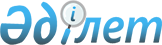 Базалық салықтық мөлшерлемелерді түзету туралыАқтөбе облысы Байғанин аудандық мәслихатының 2009 жылғы 24 сәуірдегі № 83 шешімі. Ақтөбе облысының Байғанин аудандық Әділет басқармасында 2009 жылдың 20 мамырда № 3-4-73 тіркелді.
      Ескерту. Шешімнің атауында және бүкіл мәтін бойынша "ставкаларын", "ставкалары" деген сөздер "мөлшерлемелерін", "мөлшерлемелері" сөздермен ауыстырылды – Ақтөбе облысы Байғанин аудандық мәслихатының 15.03.2017 № 63 шешімімен (алғашқы ресми жарияланған күнінен кейін күнтізбелік он күн өткен соң қолданысқа енгізіледі).

      Ескерту. Шешімнің тақырыбына өзгерістер енгізілді – Ақтөбе облысы Байғанин аудандық мәслихатының 20.03.2018 № 147 шешімімен (алғашқы ресми жарияланған күнінен кейін күнтізбелік он күн өткен соң қолданысқа енгізіледі).
      Қазақстан Республикасының 2001 жылғы 23 қаңтардағы "Қазақстан Республикасындағы жергілікті мемлекеттік басқару және өзін-өзі басқару туралы" Заңының 6 бабына, Қазақстан Республикасының 2017 жылғы 25 желтоқсандағы "Салық және бюджетке төленетін басқа да міндетті төлемдер туралы" (Салық кодексі) Кодексінің 510 бабына сәйкес, Байғанин аудандық мәслихаты ШЕШІМ ҚАБЫЛДАДЫ:
      Ескерту. Кіріспе жаңа редакцияда - Ақтөбе облысы Байғанин аудандық мәслихатының 20.03.2018 № 147 шешімімен (алғашқы ресми жарияланған күнінен кейін күнтізбелік он күн өткен соң қолданысқа енгізіледі).


      1. Салық мөлшерлемелері:
      жеке тұлғаларға берілген ауылшаруашылық мақсатындағы жерлерге салынатын базалық салық мөлшерлемелері 20 пайызға;
      елді мекендердің жерлеріне (үй іргесіндегі жер учаскелерін қоспағанда) салынатын базалық салық мөлшерлемелері 50 пайызға;
      елді мекендерден тыс орналасқан өнеркәсіп жерлеріне салынатын базалық мөлшерлемелері 50 пайызға арттырылсын.
      Ескерту. 1 тармаққа өзгерістер енгізілді - Ақтөбе облысы Байғанин аудандық мәслихатының 20.03.2018 № 147 шешімімен (алғашқы ресми жарияланған күнінен кейін күнтізбелік он күн өткен соң қолданысқа енгізіледі).


      2. Аудандық мәслихаттың 2007 жылғы 12 желтоқсандағы № 16 "Жер салығының базалық ставкасы туралы" (2008 жылғы 8 қаңтарда Байғанин аудандық әділет басқармасында № 3-4-46 болып тіркелген, аудандық "Жем-Сағыз" газетінің 23 қаңтар 2008 жылғы № 3 санында жарияланған) шешімінің күші жойылсын.
      3. Осы шешім алғаш ресми жарияланғаннан кейін он күнтізбелік күн өткеннен кейін қолданысқа енгізіледі.
					© 2012. Қазақстан Республикасы Әділет министрлігінің «Қазақстан Республикасының Заңнама және құқықтық ақпарат институты» ШЖҚ РМК
				
      Сессия төрағасы 

Қ. Сарқұл

      Мәслихат хатшысы 

Б. Турлыбаев
